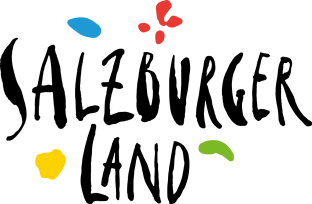 Antrag auf Versicherung von MountainbikestreckenTourismusverband___________________________   Datum:________________Wir beantragen, folgende Mountainbikestrecken (nur für Streckenteile möglich, die sich nicht mit öffentlichen Wegen decken!) in die Mountainbikestrecken-Versicherung der SalzburgerLand Tourismus Ges.m.b.H. aufzunehmen (Wege- und Betriebshaftpflichtversicherung):MTB-Streckenteil: __________________________________________     Streckenlänge:_______kmBeschreibung des zu versichernden Streckenteiles (von –bis): __________________________________________________________________________________________________________________________________________________________________MTB-Streckenteil: __________________________________________     Streckenlänge:_______kmBeschreibung des zu versichernden Streckenteiles (von –bis): __________________________________________________________________________________________________________________________________________________________________MTB-Streckenteil: __________________________________________     Streckenlänge:_______kmBeschreibung des zu versichernden Streckenteiles (von –bis): __________________________________________________________________________________________________________________________________________________________________MTB-Streckenteil: __________________________________________     Streckenlänge:_______kmBeschreibung des zu versichernden Streckenteiles (von –bis): __________________________________________________________________________________________________________________________________________________________________							         Gesamtkilometeranzahl:___________kmHiermit bestätigen wir, dass für alle oben genannten Mountainbikestrecken eine schriftliche Benützungsvereinbarung zwischen dem örtlichen Tourismusverband (oder Gemeindeamt) und den jeweiligen Eigentümern dieser privaten Wegstrecken besteht, die wir im Schadensfall an die SLTG senden werden._____________________					________________________	Stempel							             Unterschrift